1. Общие положения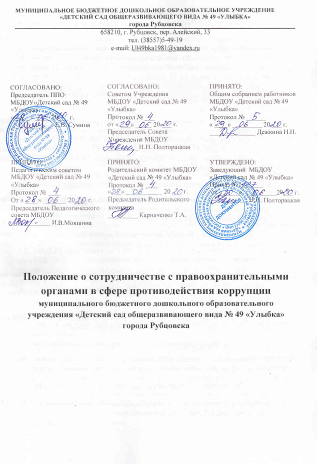 1.1. Настоящее Положение о сотрудничестве с правоохранительными органами в сфере противодействия коррупции муниципального бюджетного дошкольного образовательного учреждения «Детский сад № 49 «Улыбка» города Рубцовска (далее – Положение) разработано в соответствии с Федеральным законом от 25 декабря 2008 г. № 273- ФЗ «О противодействии коррупции», Методическими рекомендациями по разработке и принятию организациями мер по предупреждению и противодействию коррупции от 12 ноября 2013г.1.2. Настоящее Положение устанавливает общие правила организации деятельности по взаимодействию с правоохранительными органами, содержит описание процесса взаимодействия МБДОУ «Детский сад № 49 «Улыбка» города Рубцовска (далее - МБДОУ) с правоохранительными органами в сфере противодействия коррупции (Приложение № 1 Лист ознакомления с Положением). 1.3. Задачами взаимодействия сторон являются: • выявление и устранение причин и условий, порождающих коррупцию; выработка оптимальных механизмов защиты от проникновения коррупции в МБДОУ, снижение коррупционных рисков;• создание единой системы мониторинга и информирования сотрудников правоохранительных органов по проблемам проявления коррупции;• антикоррупционная пропаганда и воспитание.1.4. Основным кругом лиц, попадающих под действие антикоррупционной политики МБДОУ, являются работники МБДОУ, находящиеся в трудовых отношениях, вне зависимости от занимаемой должности и выполняемых функций.1.5. Настоящее Положение вступает в силу с момента его утверждения приказом заведующего и действует до принятия нового.2. Виды обращений в правоохранительные органы2.1. Обращение - предложение, заявление, жалоба, изложенные в письменной или устной форме и представленные в правоохранительные органы.2.1.1. Письменные обращения - это обращенное название различных по содержанию документов, писем, выступающих и использующих в качестве инструмента оперативного информационного обмена между МБДОУ и правоохранительными органами. 2.1.2. Устные обращения - это обращение, поступающие во время личного приема руководителя МБДОУ или его заместителей, у руководителей или заместителей правоохранительных органов. 2.2. Предложение - вид обращения, цель которого обратить внимание на необходимость совершенствования работы организации и рекомендовать конкретные пути и способы решения поставленных задач.2.3. Заявление - вид обращения, направленный на реализацию прав и интересов МБДОУ. Выражая просьбу, заявление может сигнализировать и об определенных недостатках в деятельности организации. В отличие от предложения, в нем не раскрываются пути и не предлагаются способы решения поставленных задач. 2.4. Жалоба - вид обращения, в котором идет речь о нарушении прав и интересов МБДОУ. В жалобе содержится информация о нарушении прав и интересов и просьба об их восстановлении, а также обоснованная критика в адрес организации, должностных лиц и отдельных лиц, в результате необоснованных действий которых либо необоснованного отказа в совершении действий произошло нарушение прав и интересов МБДОУ.3. Порядок обращения в правоохранительные органы3.1. МБДОУ принимает на себя обязательство сообщать в соответствующие правоохранительные органы о случаях совершения коррупционных правонарушений, о которых работникам МБДОУ стало известно.3.2. МБДОУ принимает на себя обязательство воздерживаться от каких-либо санкций в отношении своих сотрудников, сообщивших в правоохранительные органы о ставшей им известной в ходе выполнения трудовых обязанностей информации о подготовке или совершении коррупционного правонарушения. 3.3. Ответственность за своевременное обращение в правоохранительные органы о подготовке или совершении коррупционного правонарушения возлагается на лицо ответственное за профилактику коррупционных и иных правонарушений в МБДОУ. 3.4. Администрация МБДОУ и его сотрудники обязуется оказывать поддержку в выявлении и расследовании правоохранительными органами фактов коррупции, предпринимать необходимые меры по сохранению и передаче в правоохранительные органы документов и информации, содержащей данные о коррупционных правонарушениях. 3.5. Администрация МБДОУ обязуется не допускать вмешательства в выполнение служебных обязанностей должностными лицами судебных или правоохранительных органов. 3.6. Все письменные обращения к представителям правоохранительных органов готовятся инициаторами обращений - сотрудниками МБДОУ, с обязательным участием заведующего. 3.7. Заведующий МБДОУ и ответственные за предотвращение коррупционных нарушений лица несут персональную ответственность за эффективность осуществления соответствующего взаимодействия.4. Формы взаимодействия с правоохранительными органами4.1. Оказание содействия уполномоченным представителям контрольно-надзорных и правоохранительных органов при проведении ими инспекционных проверок деятельности организации по вопросам предупреждения и противодействия коррупции. 4.2. Оказание содействия уполномоченным представителям правоохранительных органов при проведении мероприятий по пресечению или расследованию коррупционных преступлений, включая оперативно-розыскные мероприятия. 4.3. Взаимное содействие по обмену информацией, консультаций, правовой помощи и мероприятий по предотвращению возникновения коррупционных факторов. 4.4. Сотрудничество может осуществляться и в других формах, которые соответствуют задачам настоящего Положения.5. Заключительные положения5.1. Внесение изменений и дополнений в настоящее Положение осуществляется путём подготовки проекта о внесении изменений и дополнений.5.2. Утверждение вносимых изменений и дополнений в Положение осуществляется после принятия решения Общего собрания работников МБДОУ с последующим утверждением приказом по образовательному учреждению, либо по представлению правоохранительных органов.5.3. Настоящее положение подлежит обязательному опубликованию на официальном сайте образовательного учреждения в сети Интернет.Приложение 1Лист ознакомленияс Положением о сотрудничестве с правоохранительными органами в сфере противодействия коррупции муниципального бюджетного дошкольного образовательного учреждения «Детский сад общеразвивающего вида № 49 «Улыбка» города Рубцовскаот «_____» _________ 20 ___приказ № ______№п/пФ.И.О.должностьподписьдата1Баева Е.А.воспитатель2Вебер Ю.С.повар3Гончаров С.И.дворник4Гринько Е.В.сторож5Дружинин С.А.раб. по КОЗ и сооруж.6Дежкина Н.Н.кладовщик7Елисеева И.Н.помощник воспитателя8Земляная М.А.помощник воспитателя9Колесникова Н.В.воспитатель10Кравченко Т.Н.воспитатель11Лебединских И.Г.педагог - психолог12Леснова Е.В.секретарь13Мужельских А.А.энергетик14Мацко Н.М.помощник воспитателя15Марова Г.В.помощник воспитателя16Мокшина И.В.воспитатель17Мамаева Т.В.воспитатель18Нарожнова В.В.деж. администратор19Полторацкая Н.Н.старший воспитатель20Полторацкий Ю.П.сторож21Рифель Н.В.воспитатель22Сумина Е.В.муз. руководитель23Сахно О.А.воспитатель24Сподонейко Е.В.кухонный рабочий25Саярова В.А.маш. по стирке белья26Собянина Т.Н.завхоз27Стукалина А.А.помощник воспитателя28Срыбная Л.П.калькулятор29Стыднев С.С.сторож30Сучилина В.В.уборщик служ. пом.31Трипель Д.Е.помощник воспитателя32Федулова С.В.воспитатель33Филонова О.В.воспитатель34Федорченко Т.В.повар35Шумекина А.А.кастелянша36Яровая М.В.воспитатель